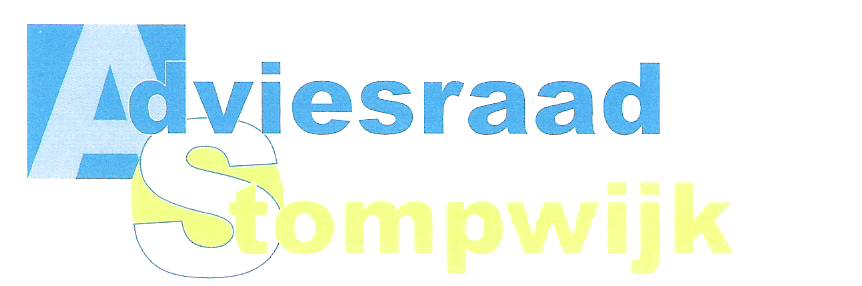 Verslag van de openbare vergadering van de Adviesraad Stompwijk.
Donderdag 31 augustus 2017, Dorpshuis Stompwijk. AanwezigenAdviesraad: ·     Yvonne van Boheemen (voorzitter), Stef Verburg, Adrie van Santen, Marco Mooijman, Peter Zandbergen,  Ank van der Poel- van Santen. 
Afmelding ontvangen van Ursula van der Voort.Gemeente: 	team ‘Denkt u mee over de toekomst van Leidschendam-Voorburg’ ; Leendert Vermeulen, Christiane Colaris, Mark Kramer, Marjolein Brasser, Penchi  Harteveldt.			Burgemeester Tigelaar.Toehoorders: 	20 personen.1. Opening
Om 19.30 uur opent de voorzitter de openbare Adviesraadsvergadering en heet iedereen welkom.2. Mededelingen,ingekomen post/mail;                                                                                                                                                                    De bewoners  van Wilsveen en vertegenwoordigers van organisaties uit de omgeving N3MP (nieuwe driemanspolder) zijn uitgenodigd om mee te denken over de inrichting van het middengebied van de Nieuwe driemanspolder op 13 en 14 september. In de openbare adviesraad vergadering van 14 juni heeft de voorzitter een oproep gedaan om een naam te bedenken voor het nieuwe Kulturhus. Daar is 1 reactie op gekomen Nogmaals de oproep om een pakkende naam te bedenken. Tijdens de vergadering van 14 juni is ook aan het publiek gevraagd of er mensen zijn die zich volgend jaar verkiesbaar willen stellen voor de Adviesraad, daar hebben 2  mensen zich voor aangemeld. Nogmaals de oproep aan kandidaten om hierover na te denken. We hebben nog meer mensen nodig om de adviesraad compleet te houden.3.Verslag van de vorige Adviesraadsvergadering van 14 juni; 
De actiepunten worden doorgenomen en het verslag wordt zonder wijzigingen door de leden van de Adviesraad vastgesteld. Naar aanleiding van het verslag heeft mevrouw Astrid van Arkelen een vraag over de ophaalfrequentie van de groene afvalbakken. Ze heeft een grote tuin en 1 keer in de 2 weken is te weinig, ook vind ze het niet fris als een bak 2 weken in de zon staat (maden/vliegen). Advies van de heer Ab Spaan;  bel  Avalex en je krijgt er zo een bak bij.                                                                                                                                                            Voor de schoolvakantie was aangekondigd dat de school in de vakantie gesloopt zou worden. Dit is vertraagd doordat de 1e asbestsaneerder is afgehaakt. Nu is bekend dat volgende week begonnen wordt met het asbest saneren en daarna het sloopwerk.  Mevrouw Astrid van Arkelen vraagt of het Hazepad gesnoeid kan worden? Deze is nu de enige toegang vanaf de Dr.v.Noortstraat naar de school  en door overhangend groen en brandnetels erg smal. Stef antwoord; doe melding via de site van de gemeente/openbare ruimte, en meestal is dit binnen een paar dagen geregeld.     Er komen vragen uit het publiek over  het  ‘woonbehoefteonderzoek’ van de gemeente;  Is het duidelijk geworden dat er gebouwd moet worden voor senioren?  Antwoord; ja, tijdens de vergadering van  14 juni heeft mevrouw Mariska Kastelic van de gemeente uitleg gegeven over de uitkomsten van dit onderzoek. Op 10 mei  is de bijeenkomst in de ‘Bles’ geweest, waar dit onderzoek gepresenteerd is. Daar waren weinig jongeren aanwezig, daarom heeft mevr Kastelic een kort onderzoek gestart voor jongeren op de site van de gemeente, dit was aangekondigd in de Dorpsketting. Yvonne heeft met Mariska  Kastelic gebeld ; de uitkomst van het gehele onderzoek komt nog, maar de grote lijnen  komen overeen met de uitkomsten van het onderzoek van 10 mei.Meeslouwerpolder. De laatste aanpassingen aan de spelregels worden verwerkt . 5 september worden deze in de commissie openbaar gebied behandeld.  Actiepunt;  de slechte staat van het fietspad Oosteinde naast de N206; de Adviesraad  is hier nu reeds vanaf de renovatie van de N206 mee bezig (5 jaar). Het fietspad is toen niet meegenomen omdat er te weinig ruimte voor een goede renovatie of vangrail zou zijn. Dit is nog steeds de mening van de Provincie. Yvonne heeft namens de Adviesraad nu een brief gestuurd met foto’s  van dit pad naar het Hoogheemraadschap van Rijnland, om de slechte staat van de schoeiing en het fietspad onder de aandacht te brengen.   Bereikbaar Stompwijk; de renovatie van de Stompwijkseweg ligt op schema. In maart volgend jaar moet het klaar zijn. Het plan is om de Stompwijkseweg overal 6 meter breed te maken. Hier is onrust over ontstaan omdat op een aantal plaatsen de 6 meter breedte op particulier grondgebied terecht komt. Er wordt met de betreffende bewoners overleg gevoerd of de weg 6 meter kan blijven, of dat plaatselijk toch een smallere weg wordt geaccepteerd. 
Zodra de renovatie van de Dr.v.Noortstraat  echt van start gaat, wordt deze ingericht als 30 km zone.  Later komen er weer bijeenkomsten waar de inrichting van de Dr.v.Noortstraat in detail uitgewerkt gaat worden. Dit zal echter pas plaatsvinden na realisatie van de verbindingsweg om Stompwijk.20.00 uur Yvonne heet  burgemeester Tiggelaar  welkom en geeft hem het woord;                                                De burgemeester;  We zijn één gemeente  met een diversiteit aan wijken, buurten  en gemeenschappen.  Momenteel wordt er gewerkt aan het opstellen van een nieuwe visie over hoe Leidschendam-Voorburg zich wil ontwikkelen intern, maar ook richting buurgemeenten.  Uit de sessies moet de visie ‘Blik op Leidschendam-Voorburg 2020’ ontwikkeld worden die later door de Raadsleden wordt vast gesteld.                                                                                                                                                                 De burgemeester  geeft de gespreksleider Leendert  Vermeulen van het team ‘Denkt u mee over de toekomst van Leidschendam-Voorburg’ het woord.                                                                                                                            De heer Leendert Vermeulen legt aan de hand van sheets het programma van deze sessie uit. Daarna vormen we 2 groepen en gaan groepsgewijs de vragen van sheets behandelen. De antwoorden  worden opgeschreven op een ‘bord’ en uitgebreid  bediscussieerd. De ‘borden’ met antwoorden en statements  worden ook  ‘klassikaal’  doorgenomen en vergeleken. Foto’s van deze  ‘borden’  worden ook op de site van Stompwijk.nl/adviesraad gezet.  Veel aanwezigen vonden dit een leuke manier van ‘vergaderen’.  De gespreksleider Leendert Vermeulen sluit de sessie af en geeft het woord aan de burgemeester.21.45 uur burgemeester Tiggelaar doet de ‘dagsluiting’. Hij vind het mooi om te zien; de betrokkenheid  met en trots van de mensen uit  Stompwijk. 
De besluitvorming van deze toekomstvisie  gaat gebeuren 24 en 31 oktober, op basis van de verzamelde informatie die door het team gebundeld zal worden in een visie document.  De burgemeester  bedankt iedereen voor zijn bijdrage en nodigt de mensen uit voor een drankje. 22.00 sluiting van de vergadering.